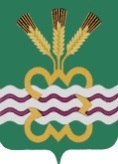 РОССИЙСКАЯ  ФЕДЕРАЦИЯСВЕРДЛОВСКАЯ  ОБЛАСТЬДУМА  КАМЕНСКОГО  ГОРОДСКОГО  ОКРУГА ПЯТЫЙ  СОЗЫВВнеочередное  заседание  РЕШЕНИЕ № 336      14 мая  2015 года О внесении изменений и дополнений в  Уставмуниципального образования «Каменский городской округ»         В связи с принятием Федерального закона от 22.12.2014 года № 431-ФЗ «О внесении изменений в отдельные законодательные акты Российской Федерации  по вопросам противодействия коррупции», Федерального закона от 22.12.2014 года № 447-ФЗ «О внесении изменений в Федеральный закон «О государственном  кадастре недвижимости» и  отдельные законодательные акты Российской Федерации», Федерального закона от 29.12.2014 года № 458-ФЗ «О внесении изменений в Федеральный закон «Об отходах производства и потребления», отдельные законодательные акты Российской Федерации и признании утратившими силу отдельных законодательных  актов (положений законодательных актов) Российской Федерации», Федерального закона от 31.12.2014 года № 499-ФЗ «О внесении изменений в Земельный кодекс Российской Федерации и отдельные законодательные акты Российской Федерации», Федерального закона  от 03.02.2015 года № 8-ФЗ «О внесении изменений в статьи 32 и 33 Федерального закона «Об основных гарантиях избирательных прав и права на участие в референдуме граждан Российской Федерации» и Федеральный закон «Об общих  принципах организации  местного самоуправления в Российской Федерации», руководствуясь    Федеральным  законом Российской Федерации от  06.10.2003 года № 131-ФЗ  «Об общих принципах организации местного самоуправления в Российской  Федерации», статьей 23 Устава муниципального образования «Каменский городской округ», Дума Каменского городского округа Р Е Ш И Л А:1. Внести в Устав муниципального образования «Каменский городской округ» следующие изменения и дополнения:1.1.В подпункт 9 пункта 1 статьи 6 «Вопросы местного значения» слова «, в том числе путем выкупа,» исключить;1.2. Пункт 1 статьи 6 «Вопросы местного значения»  дополнить подпунктом 9.1 следующего содержания:«9.1) организация в соответствии с Федеральным законом от 24 июля 2007 года № 221-ФЗ «О государственном кадастре недвижимости» выполнения комплексных кадастровых работ и утверждение карты-плана территории;»;1.3. Подпункт 12 пункта 1 статьи 6 «Вопросы местного значения» изложить в следующей редакции:«12) участие в организации деятельности по сбору (в том числе раздельному сбору), транспортированию, обработке, утилизации, обезвреживанию, захоронению твердых коммунальных отходов;»;1.4. Пункт 4 статьи 19 «Опрос граждан»  изложить в следующей редакции:«4. Порядок  назначения и проведения опроса граждан определяется Думой городского округа  в соответствии с законом Свердловской области.»;1.5. Подпункт 1 пункта 10 статьи 25 «Депутат Думы городского округа» признать утратившим  силу;1.6. Подпункт 2 пункта 10 статьи 25 «Депутат Думы городского округа» изложить в следующей редакции:«2) заниматься предпринимательской деятельностью лично или через доверенных лиц, а также участвовать в управлении хозяйствующим субъектом (за исключением жилищного, жилищно-строительного, гаражного кооперативов, садоводческого, огороднического, дачного потребительских кооперативов, товарищества собственников недвижимости и профсоюза, зарегистрированного в установленном порядке), если иное не предусмотрено федеральными законами или если в порядке, установленном муниципальным правовым актом в соответствии с федеральными законами и законами Свердловской области, ему не поручено участвовать в управлении этой организацией;»;1.7. Пункт 14 статьи 28 «Глава городского округа» изложить в следующей редакции:«14. Глава городского округа не вправе:1) заниматься предпринимательской деятельностью лично или через доверенных лиц, а также участвовать в управлении хозяйствующим субъектом (за исключением жилищного, жилищно-строительного, гаражного кооперативов, садоводческого, огороднического, дачного потребительских кооперативов, товарищества собственников недвижимости и профсоюза, зарегистрированного в установленном порядке), если иное не предусмотрено федеральными законами или если в порядке, установленном муниципальным правовым актом в соответствии с федеральными законами и законами Свердловской области, ему не поручено участвовать в управлении этой организацией;2) заниматься иной оплачиваемой деятельностью, за исключением преподавательской, научной и иной творческой деятельности. При этом преподавательская, научная и иная творческая деятельность не может финансироваться исключительно за счет средств иностранных государств, международных и иностранных организаций, иностранных граждан и лиц без гражданства, если иное не предусмотрено международным договором Российской Федерации или законодательством Российской Федерации;3) входить в состав органов управления, попечительских или наблюдательных советов, иных органов иностранных некоммерческих неправительственных организаций и действующих на территории Российской Федерации их структурных подразделений, если иное не предусмотрено международным договором Российской Федерации или законодательством Российской Федерации.»;1.8.  Абзацы двадцать пятый и двадцать шестой пункта 6 статьи 28 «Глава городского округа» изложить в следующей редакции:«23.1) принимает в установленном порядке решения о переводе жилых помещений в нежилые помещения и нежилых помещений в жилые помещения;23.2) устанавливает порядок ведения реестра расходных обязательств городского округа;»;1.9. Пункт 4 статьи 30 «Администрация городского округа» изложить в следующей редакции:«4. В структуру Администрации городского округа входят отраслевые (функциональные) и территориальные органы, структурные подразделения  Администрации городского округа.»;1.10. Пункт 5 статьи 30 «Администрация городского округа» изложить в следующей редакции:«5. Положения об отраслевых (функциональных) и территориальных органах, структурных подразделениях Администрации городского округа,  наделенных правами юридического лица, утверждаются Думой городского округа по представлению Главы городского округа.»;1.11. Подпункт 28 пункта 1 статьи 31 «Полномочия Администрации городского округа» изложить в следующей редакции:«28) участие в организации деятельности по сбору (в том числе раздельному сбору), транспортированию, обработке, утилизации, обезвреживанию, захоронению твердых коммунальных отходов;»;1.12. В подпункте 46 пункта 1 статьи 31 «Полномочия Администрации городского округа»  слова «, в том числе путем выкупа,» исключить;1.13. Пункт 1 статьи 31 «Полномочия Администрации городского округа» дополнить подпунктом 64.1 следующего содержания: «64.1) организация в соответствии с Федеральным законом от 24 июля 2007 года № 221-ФЗ «О государственном кадастре недвижимости» выполнения комплексных кадастровых работ и утверждение карты-плана территории;»;1.14. В подпункте 4 пункта 2 статьи 50.1 «Удаление главы муниципального образования в отставку» слова «№ 327-ФЗ» заменить словами  «№ 273-ФЗ».2. Изменения  и  дополнения  зарегистрировать  в  Главном  управлении  Министерства  юстиции  Российской  Федерации  по  Свердловской  области  в  порядке, установленном  действующим  законодательством.3. Настоящее  Решение  вступает  в  законную  силу  на  всей  территории  Каменского  городского  округа  после  проведения  государственной  регистрации, на  следующий  день  после  опубликования  в  газете  «Пламя», за исключением подпунктов 1.1. и 1.12. пункта 1 настоящего Решения, вступающего в силу с 01 апреля 2015 года, и подпунктов 1.3 и 1.11 пункта 1 настоящего Решения, вступающего в силу с 01 января 2016 года.4. Опубликовать  настоящее  Решение  в  газете  «Пламя».5. Контроль  исполнения  настоящего  Решения  возложить  на  Председателя  Думы  Каменского  городского  округа  (В.И. Чемезова).Глава  Каменского городского  округа                                                 С.А. БелоусовПредседатель Думы Каменского городского округа                            В.И. Чемезов